REPUBLIKA HRVATSKALIČKO-SENJSKA ŽUPANIJAJAVNI NATJEČAJ iz „Programa povećanja energetske učinkovitosti obiteljskih kuća u Ličko-senjskoj županiji u 2014. godini“VRIJEDNOSNI KUPONserijski broj _______korisnika subvencije  (ime i prezime)_________________________________________________, (adresa) _________________________________________________________________________, poštanski broj i mjesto____________________________, OIB.:_____________________________, na iznos od 82,5% investicijske vrijednosti ukupnih prihvatljivih troškova provedbe mjera energetske učinkovitosti u kućanstvima sa vrijednošću do najviše  61.875,00 kuna po kućanstvu uključujući zakonsku stopu PDV-a.Ličko-senjska županija kao izdavatelj ovoga vrijednosnog kupona obvezuje se isplatiti navedeni iznos iz stavke Iznos subvencije Ličko-senjske županije  izvođaču radova ukoliko su zadovoljeni uvjeti sukladno članku 16. Pravilnika za provedbu „Programa povećanja energetske učinkovitosti obiteljskih kuća u Ličko-senjskoj županiji u 2014. godini“ (KLASA: 310-01/14-01/04, URBROJ: 2125/1-02-14-02 od 30. srpnja 2014. godine). Uvjeti su dani na poleđini ovog vrijednosnog kupona.Rok valjanosti vrijednosnog kupona:     DATUM VALJANOSTI KUPONA                                                                                      Župan                Milan Kolić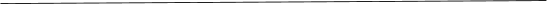 VRIJEDNOSNI KUPON (ispunjava izvođač radova na provedbi mjere povećanja energetske učinkovitosti)NAZIV IZVOĐAČA: ________________________________________________________________ADRESA IZVOĐAČA: ______________________________________________________________OIB IZVOĐAČA: ___________________________________________________________________IBAN BANKOVNOG RAČUNA IZVOĐAČA: ______________________________________________NAZIV BANKE: ____________________________________________________________________UKUPNI IZNOS RAČUNA (sa PDV-om):	_____________________________________________HRK (slovima:) ________________________________________________________________________IZNOS SUBVENCIJE LIČKO-SENJSKE ŽUPANIJE (82,5%) ukupnog iznosa prihvatljivih troškova računa do najviše do 61.875,00 HRK po kućanstvu) ___________________________________HRK (slovima:) ________________________________________________________________________IME I PREZIME ODGOVORNE OSOBE: ________________________________________________Mjesto i datum                                               M.P.                                            Potpis odgovorne 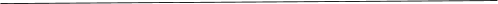 osobe  Sva tražena dokumentacija dostavlja se sukladno članku 14. Pravilnika za provedbu Programa povećanja energetske učinkovitosti obiteljskih kuća  u Ličko-senjskoj županiji u 2014. godiniIZJAVAo preuzetim obvezama prilikom provedbe mjera energetske učinkovitosti u obiteljskim kućama u sklopu Natječaja EnU 2014Ovom izjavom izvođač radova na ugradnji energetski učinkovite vanjske stolarije, sustava toplinske zaštite vanjske ovojnice, sustava grijanja ugradnjom plinskih kondenzacijskih kotlova ili sustava prozračivanja ugradnjom uređaja za povrat topline otpadnog zraka (rekuperatora), odnosno mjera EnU (u tekstu: izvođač radova) izjavljuje da je upoznat sa uvjetima provedbe projekta navedenim u Pravilnika za provedbu „Programa povećanja energetske učinkovitosti obiteljskih kuća u Ličko-senjskoj županiji u 2014. godini“ (KLASA: 310-01/14-01/04, URBROJ: 2125/1-02-14-02 od 30. srpnja 2014. godine).Ovom izjavom Izvođač radova izjavljuje da je upoznat sa uvjetima Stručne sposobnosti, Tehničke sukladnosti kao i Minimalnim tehničkim uvjetima sukladno članku 3. Pravilnika te da su navedeni uvjeti u potpunosti zadovoljeni. Minimalni tehnički uvjeti jednoznačno su definirani u Članku 4. Ugovora o međusobnim pravima i obvezama u svezi subvencioniranja troškova provedbe mjera povećanja energetske učinkovitosti potpisanog između Ličko-senjske županije i korisnika subvencije. Jedan primjerak Ugovora nalazi se kod korisnika subvencije. Izvođač radova ima pravo na uvid u Ugovor.Ukoliko nisu zadovoljeni uvjeti navedeni u članku 3. Pravilnika (izvođač radova nije zadovoljio uvjete Stručne sposobnosti, Tehničke sukladnosti kao i Minimalne tehničke uvjete), Izvođač radova preuzima materijalnu odgovornost za iznos subvencije Ličko-senjske županije.U slučaju potrebe pojašnjenja pojmova i teksta Pravilnika za provedbu „Programa povećanja energetske učinkovitosti obiteljskih kuća u Ličko-senjskoj županiji u 2014. godini“ (KLASA: 310-01/14-01/04, URBROJ: 2125/1-02-14-02 od 30. srpnja 2014. godine) bilo tehničke, pravne ili ostale naravi obratiti se na kontakt info@licko-senjska.hr Mjesto i datum                                               M.P.                                            Potpis odgovorne osobe